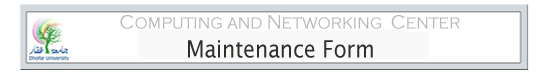 S. No	: Date	: Details of the Equipment:(Kindly fill all details)Technical Report: Received by:After Maintenance: I hereby confirm that the maintenance request has been completed. Contact maintenance dept. for any enquiries.Equipment Type/NameTechnician NameBrand NameExtension NoModel NoMobile NoSerial NoOffice Warranty (Yes/No)LocationNameDate Company/Vendor NameCompany/Vendor Contact noSignatureEquipment Status (Comments)Checked by TechnicianAhtisham Siddique / Date of CompletionSignature